Solve the following multiplication problems (A)Solve the following multiplication problems (A)Solve the following multiplication problems (B)Solve the following multiplication problems (B)1a.  7 x 8 = ______   b.  4 x 5 = ______c.  6 x 6 = ______   c.  9 x 3 = ______1a.  9 x 7 = ______   b.  5 x 6 = ______c.  7 x 6 = ______   c.  8 x 8 = ______2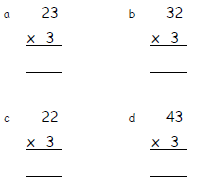 2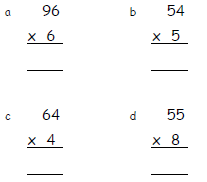 3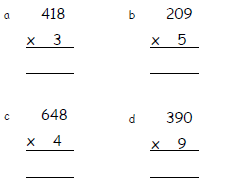 3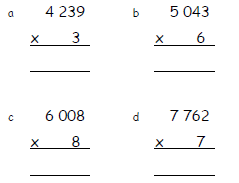 4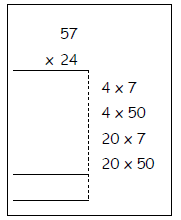 4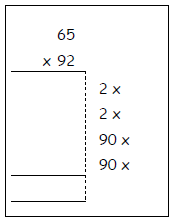 5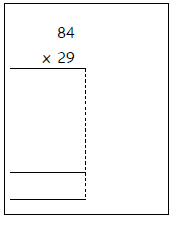 5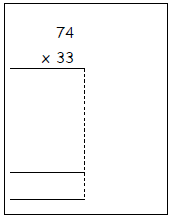 6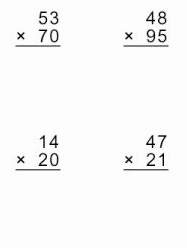 6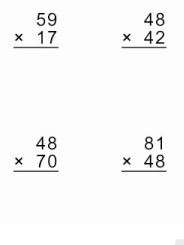 7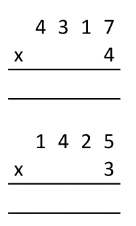 7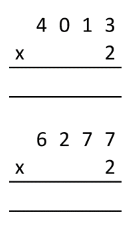 